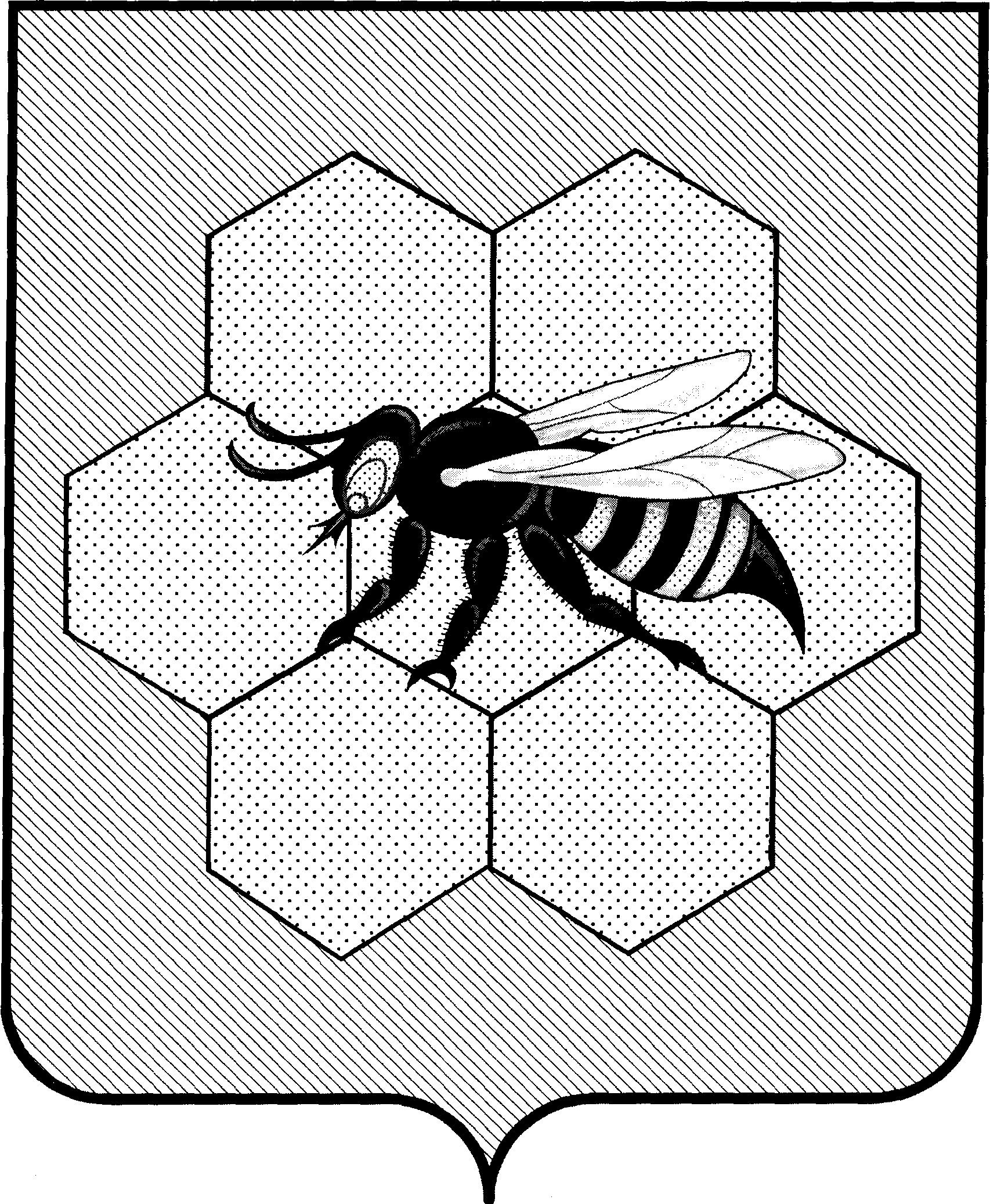 администрациясельского поселенияПестравкамуниципального районаПестравский          Самарской области,446160, с. Пестравка, ул.50 лет Октября, 40Телефон: 2-13-44, 2-19-44, 2-11-97                       sppestravka@yandex.ruРАСПОРЯЖЕНИЕ              от 28.11.2023 г № 126В соответствии с пунктом 18 Положения об организации в администрации сельского поселения Пестравка муниципального района Пестравский Самарской области системы внутреннего обеспечения соответствия требованиям антимонопольного законодательства, утвержденным постановлением администрации сельского поселения Пестравка муниципального района Пестравский Самарской области от 06.12.2022 года № 165 «О создании и организации системы внутреннего обеспечения соответствия требованиям антимонопольного законодательства», руководствуясь Уставом сельского поселения Пестравка муниципального района Пестравский Самарской области: 1. Утвердить прилагаемый План мероприятий («дорожную карту») по снижению комплаенс-рисков в администрации сельского поселения Пестравка муниципального района Пестравский Самарской области на 2024 год.2. Ответственным лицам администрации сельского поселения Пестравка муниципального района Пестравский Самарской области обеспечить в пределах своей компетенции выполнение Плана мероприятий («дорожной карты») по снижению комплаенс-рисков в установленные сроки.3. Разместить настоящее распоряжение на официальном Интернет-сайте сельского поселения Пестравка муниципального района Пестравский Самарской области.4. Контроль за исполнением настоящего распоряжения оставляю за собой. Глава сельского поселенияПестравка                                                                                            С.С. Плеванюк.Приложениек распоряжению администрации сельского поселения Пестравкамуниципального района Пестравский Самарской области от 28.11.2023г № 126План мероприятий («дорожная карта»)по снижению комплаенс-рисков в администрации сельского поселения Пестравка муниципального района Пестравский Самарской области на 2024 годОб утверждении Плана мероприятий («дорожной карты») по снижению комплаенс-рисков в администрации сельского поселения Пестравка муниципального района Пестравский Самарской области на 2024 годКомплаенс-рискОбщие меры по минимизации и устранению рисков (согласно карте рисков)Предложенные действияНеобходимые ресурсыРаспределение ответственности и полномочийКалендарный план выполнения работКритерии качества работыТребования к обмену информацией и мониторингуНарушение антимонопольного законодательства при осуществлении закупок товаров, работ, услуг для муниципальных нуждПовышение уровня квалификации сотрудников, осуществляющих подготовку и проведение процедуры закупкиСамостоятельное изучение сотрудниками положений Федерального закона от 26.07.2006 № 135-ФЗ «О защите конкуренции»Для реализации мер не потребуется дополнительных трудовых и финансовых ресурсовСотрудники, участвующие в процедуре закупок товаров, работ, услуг для муниципальных нуждВ течение года (постоянно при осуществлении процедур закупок товаров, работ и услуг)Отсутствие нарушений антимонопольного законодательства в сфере закупок товаров, работ и услугОбмен информацией осуществляется в порядке, установлен-ном в муниципальных нормативных правовых актах Администрации, регламентирующих вопросы функционирования антимонопольного комплаенсаНарушение антимонопольного законодательства при осуществлении закупок товаров, работ, услуг для муниципальных нуждПостоянный мониторинг изменений действующего законодательстваБолее детальное изучение сотрудниками положений антимонопольного законодательстваДля реализации мер не потребуется дополнительных трудовых и финансовых ресурсовСотрудники, участвующие в процедуре закупок товаров, работ, услуг для муниципальных нуждВ течение года (постоянно при осуществлении процедур закупок товаров, работ и услуг)Отсутствие нарушений антимонопольного законодательства в сфере закупок товаров, работ и услугОбмен информацией осуществляется в порядке, установлен-ном в муниципальных нормативных правовых актах Администрации, регламентирующих вопросы функционирования антимонопольного комплаенсаНарушение антимонопольного законодательства при осуществлении закупок товаров, работ, услуг для муниципальных нуждУсиление внутреннего контроля за соблюдением сотрудниками антимонопольного законодательства, а также законодательства о контрактной системе в сфере закупок товаров, работ, услуг для муниципальных нуждОсуществление проверки соответствия требованиям антимонопольного законодательства о закупке на всех стадиях ее согласования внутри АдминистрацииДля реализации мер не потребуется дополнительных трудовых и финансовых ресурсовСотрудники, участвующие в процедуре закупок товаров, работ, услуг для муниципальных нуждВ течение года (постоянно при осуществлении процедур закупок товаров, работ и услуг)Отсутствие нарушений антимонопольного законодательства в сфере закупок товаров, работ и услугОбмен информацией осуществляется в порядке, установлен-ном в муниципальных нормативных правовых актах Администрации, регламентирующих вопросы функционирования антимонопольного комплаенсаНарушение установленного законодательством порядка предоставления муниципального имущества в аренду, безвозмездное пользованиеПовышение квалификации сотрудников, участвующих в процедуре предоставления муниципального имущества в аренду, безвозмездное пользованиеБолее детальное изучение сотрудниками положений антимонопольного законодательстваДля реализации мер не потребуется дополнительных трудовых и финансовых ресурсовСотрудники, участвующие в процедуре предоставления муниципального имущества в аренду, безвозмездное пользованиеВ течение годаОтсутствие нарушений антимонопольного законодательства при предоставлении муниципального имущества в аренду, безвозмездное пользованиеОбмен информацией осуществляется в порядке, установленном в муниципальных нормативных правовых актах Администрации, регламентирующих вопросы функционирования антимонопольного комплаенсаНарушение установленного законодательством порядка предоставления муниципального имущества в аренду, безвозмездное пользованиеУсиление внутреннего контроля за соблюдением сотрудниками требований антимонопольного законодательстваОсуществление проверки соответствия требованиям антимонопольного законодательства на всех стадиях согласованияДля реализации мер не потребуется дополнительных трудовых и финансовых ресурсовСотрудники, участвующие в процедуре предоставления муниципального имущества в аренду, безвозмездное пользованиеВ течение годаОтсутствие нарушений антимонопольного законодательства при предоставлении муниципального имущества в аренду, безвозмездное пользованиеОбмен информацией осуществляется в порядке, установленном в муниципальных нормативных правовых актах Администрации, регламентирующих вопросы функционирования антимонопольного комплаенсаНарушение установленного законодательством порядка предоставления муниципального имущества в аренду, безвозмездное пользованиеУсиление внутреннего контроля за соблюдением сотрудниками требований антимонопольного законодательстваОсуществление проверки соответствия требованиям антимонопольного законодательства проектов муниципальных правовых актов на всех стадиях согласования проектовДля реализации мер не потребуется дополнительных трудовых и финансовых ресурсовГлава сельского поселенияВ течение годаОтсутствие нарушений антимонопольного законодательства при предоставлении муниципального имущества в аренду, безвозмездное пользованиеОбмен информацией осуществляется в порядке, установленном в муниципальных нормативных правовых актах Администрации, регламентирующих вопросы функционирования антимонопольного комплаенсаБездействие в виде непринятия мер по возврату неправомерно переданного имуществаУсиление внутреннего контроля за соблюдением сотрудниками требований законодательстваМониторинг договорной базыДля реализации мер не потребуется дополнительных трудовых и финансовых ресурсовГлава сельского поселенияВ течение годаОтсутствие фактов невозврата неправомерно переданного имуществаОбмен информацией осуществляется в порядке, установленном в муниципальных нормативных правовых актах Администрации, регламентирующих вопросы функционирования антимонопольного комплаенсаПредоставление в собственность хозяйствующему субъекту земельного участка, на котором расположена недвижимость данного субъекта, площадью большей, чем это обусловлено объективными потребностями, без проведения публичных торговБолее детальное изучение сотрудниками положений земельного, антимонопольного законодательстваСамостоятельное изучение сотрудниками положений Земельного кодекса РФ, Федерального закона от 26.07.2006 № 135-ФЗ «О защите конкуренции»Для реализации мер не потребуется дополнительных трудовых и финансовых ресурсовСотрудники, участвующие в процедуре предоставления муниципального имуществаВ течение годаОтсутствие фактов предоставления земельных участков в аренду без проведения торгов в отсутствие правовых основанийОбмен информацией осуществляется в порядке, установленном в муниципальных нормативных правовых актах Администрации, регламентирующих вопросы функционирования антимонопольного комплаенсаПредоставление в собственность хозяйствующему субъекту земельного участка, на котором расположена недвижимость данного субъекта, площадью большей, чем это обусловлено объективными потребностями, без проведения публичных торговУсиление внутреннего контроля за соблюдением сотрудниками требований законодательстваОсуществление проверки соответствия требованиям законодательства на всех стадиях предоставления земельных участковДля реализации мер не потребуется дополнительных трудовых и финансовых ресурсовГлава сельского поселенияВ течение годаОтсутствие фактов предоставления земельных участков в аренду без проведения торгов в отсутствие правовых основанийОбмен информацией осуществляется в порядке, установленном в муниципальных нормативных правовых актах Администрации, регламентирующих вопросы функционирования антимонопольного комплаенсаДача согласия на заключение договора перенайма земельного участка в нарушение порядка, установленного Земельным кодексом Российской Федерации, без проведения торговБолее детальное изучение сотрудниками положений земельного, антимонопольного законодательстваСамостоятельное изучение сотрудниками положений Земельного кодекса РФ, Федерального закона от 26.07.2006 № 135-ФЗ «О защите конкуренции»Для реализации мер не потребуется дополнительных трудовых и финансовых ресурсовСотрудники, участвующие в процедуре предоставления муниципального имуществаВ течение годаОтсутствие фактов предоставления земельных участков в аренду на новый срок без проведения торгов в отсутствие правовых основанийОбмен информацией осуществляется в порядке, установленном в муниципальных нормативных правовых актах Администрации, регламентирующих вопросы функционирования антимонопольного комплаенсаДача согласия на заключение договора перенайма земельного участка в нарушение порядка, установленного Земельным кодексом Российской Федерации, без проведения торговУсиление внутреннего контроля за соблюдением сотрудниками требований законодательстваОсуществление проверки соответствия требованиям законодательства на всех стадиях предоставления земельных участковДля реализации мер не потребуется дополнительных трудовых и финансовых ресурсовГлава сельского поселенияВ течение годаОтсутствие фактов предоставления земельных участков в аренду на новый срок без проведения торгов в отсутствие правовых основанийОбмен информацией осуществляется в порядке, установленном в муниципальных нормативных правовых актах Администрации, регламентирующих вопросы функционирования антимонопольного комплаенсаБездействие в виде невзыскания арендных платежей с хозяйствующего субъекта и/или по нерасторжению договоров аренды земельных участков ввиду ненадлежащего исполненияУсиление внутреннего контроля за соблюдением сотрудниками требований законодательстваМониторинг договорной базы Осуществление проверки соответствия требованиям законодательства на всех стадиях предоставления земельных участковДля реализации мер не потребуется дополнительных трудовых и финансовых ресурсовСотрудники, участвующие в процедуре предоставления муниципального имуществаВ течение годаОтсутствие фактов невзыскания арендных платежей с хозяйствующего субъекта и/или по нерасторжению договоров аренды земельных участков ввиду ненадлежащего исполненияОбмен информацией осуществляется в порядке, установленном в муниципальных нормативных правовых актах Администрации, регламентирующих вопросы функционирования антимонопольного комплаенсаПринятие акта, предусматривающего предоставление бюджетных средств на удовлетворение муниципальных нужд без соблюдения норм законодательства о контрактной системеУсиление внутреннего контроля за соблюдением сотрудниками требований антимонопольного законодательстваОсуществление проверки соответствия требованиям антимонопольного законодательства проектов договоров, контрактовДля реализации мер не потребуется дополнительных трудовых и финансовых ресурсовГлава сельского поселенияВ течение годаОтсутствие выявленных контролирующими органами нарушений антимонопольного законодательстваОбмен информацией осуществляется в порядке, установленном в муниципальных нормативных правовых актах Администрации, регламентирующих вопросы функционирования антимонопольного комплаенсаСоздание необоснованных преимуществ при разработке механизмов поддержки субъектов инвестиционной и предпринимательской деятельности, не соответствующих нормам антимонопольного законодательстваПовышение уровня квалификации сотрудниковСамостоятельное изучение сотрудниками положений ФЗ от 26.07.2006 № 135-ФЗ «О защите конкуренции»Для реализации мер не потребуется дополнительных трудовых и финансовых ресурсовСотрудники структурных подразделений Администрации, участвующие в разработке муниципальных правовых актовВ течение годаОтсутствие выявленных контролирующими органами нарушений антимонопольного законодательстваОбмен информацией осуществляется в порядке, установленном в муниципальных нормативных правовых актах муниципального района Пестравский Самарской области, регламентирующих вопросы функционирования антимонопольного комплаенсаСоздание необоснованных преимуществ при разработке механизмов поддержки субъектов инвестиционной и предпринимательской деятельности, не соответствующих нормам антимонопольного законодательстваАнализ проектов муниципальных правовых актов на наличие рисков нарушения антимонопольного законодательстваОсуществление проверки соответствия требованиям антимонопольного законодательства проектов муниципальных правовых актов на всех стадиях согласования проектовДля реализации мер не потребуется дополнительных трудовых и финансовых ресурсовРуководители структурных подразделений АдминистрацииВ течение годаОтсутствие выявленных контролирующими органами нарушений антимонопольного законодательстваОбмен информацией осуществляется в порядке, установленном в муниципальных нормативных правовых актах муниципального района Пестравский Самарской области, регламентирующих вопросы функционирования антимонопольного комплаенса